Der Zuwendungsantrag ist vor dem geplanten Jubiläum, jedoch spätestens bis zum 31.07. des Vorjahres einzureichen.Antragsteller_______________________Name der JubiläumsveranstaltungVerwendungszweckBegründung bzw. Nachweis des JubiläumsEs wird eine Zuwendung in Höhe von       Euro beantragt.Zörbig,      ______________________________rechtsverbindliche Unterschrift des Antragstellers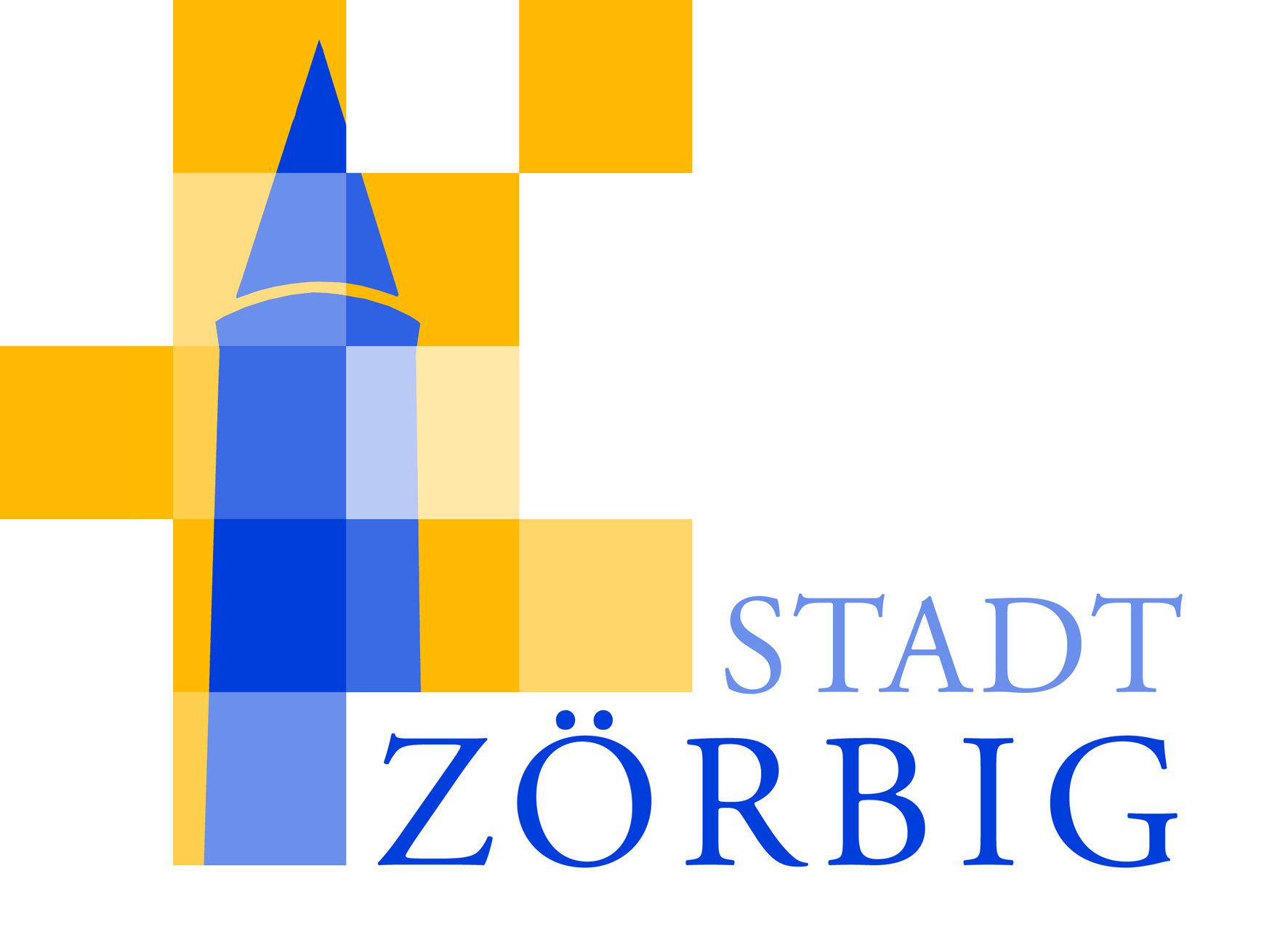 